Bicycle Advisory Committee Minutes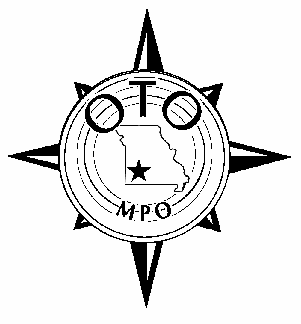 July 17, 20072 East Conference Room, Busch Municipal Building840 Boonville Springfield, Missouri.The following members were present: Call to Order:  Chair, Kelly Hasner, called the meeting to order.Approval of the May 15, 2007 Minutes:  There was not a quorum for this meeting so action could not be taken.Approval of the July 17, 2007 Meeting Agenda:  There was not a quorum for this meeting so action could not be taken.Willard Schools Pilot Program:  Dawne Gardner and Terry Whaley are working to see what can be done.Bicycle-Pedestrian Plan Goals and Objectives:  Before further work is completed on the development of an action plan, the committee would like to see that membership is improved for BPAC.Update on Statewide Safe Routes to School Program:  Springfield received a grant to purchase countdown pedestrian signals while Willard received a curriculum grant.Other Business:  There is a Missouri Bicycle Federation meeting in Springfield August 11-12, 2007.  Anyone is welcome to attend.  Adjournment: Adjourned. Carol Cruise, CU TransitJoel Keller, Greene CountyCoy Hart, MO Bike FedNatasha Longpine, OTOKelly Hasner, City of NixaSusan Wecker, Missouri State UniversityDavid Hutchison, City of Springfield